แบบฟอร์มการเสนอชื่อผู้มีสิทธิได้รับเลือกเป็นกรรมการสภาคณาจารย์และข้าราชการ ชุดที่ 8				มหาวิทยาลัยราชภัฏกำแพงเพชร
อ.เมือง  จ.กำแพงเพชร 62000วันที่...........เดือน.................พ.ศ. ..............เรื่อง	เสนอชื่อผู้มีสิทธิได้รับเลือกเป็นกรรมการสภาคณาจารย์และข้าราชการ ชุดที่ 8
เรียน	ประธานคณะกรรมการดำเนินการสรรหาสภาคณาจารย์และข้าราชการ ชุดที่ 8
สิ่งที่ส่งมาด้วย	ประวัติของผู้ได้รับการเสนอชื่อ 	 	ด้วยหน่วยงาน........................................................................................................................
มีความประสงค์จะขอเสนอชื่อคณาจารย์/ข้าราชการ/พนักงานมหาวิทยาลัย เพื่อให้ได้รับเลือกเป็นกรรมการสภาคณาจารย์และข้าราชการ ชุดที่ 8 ระดับหน่วยงาน คือ 
 	 	1. (นาย/นาง/นางสาว).............................................................................................................
สังกัด....................................................................คณะ/สำนัก..............................................................................
 		๒. (นาย/นาง/นางสาว).............................................................................................................
สังกัด....................................................................คณะ/สำนัก..............................................................................
โดยได้รับการยินยอมเห็นชอบจากผู้ที่ถูกเสนอชื่อแล้ว
		จึงเรียนมาเพื่อโปรดทราบและพิจารณา
						ขอแสดงความนับถือ
 	 	 	 	(ลงชื่อ).......................................................................
 	 	 	 	 	(................................................................)
 	 	 	 	 ตำแหน่ง.......................................................................สำหรับผู้ที่ถูกเสนอชื่อ
		ข้าพเจ้า..................................................................เต็มใจยอมรับการได้รับการถูกเสนอชื่อ
ให้ได้รับการเข้าคัดเลือกเป็นกรรมการสภาคณาจารย์และข้าราชการ ชุดที่ 81.  (ลงชื่อ)...................................................................    2.  (ลงชื่อ).................................................................
 	(................................................................) 		(................................................................)
 ตำแหน่ง.......................................................................  ตำแหน่ง.......................................................................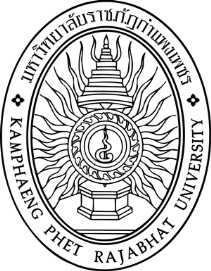 แบบฟอร์มประวัติของผู้ที่ได้รับการเสนอชื่อ1. ข้อมูลส่วนตัว
 	ชื่อ – สกุล................................................................ตำแหน่ง...............................................................
สังกัด.....................................................................................คณะ/สำนัก............................................................
อายุงาน..............................................................ปี
ประเภทสมาชิก   		ข้าราชการสายวิชาการ
 				ข้าราชการสายสนับสนุน
 				พนักงานมหาวิทยาลัยสายวิชาการ
 				พนักงานมหาวิทยาลัยสายสนับสนุน
 			
 				2. ประวัติการศึกษา
  	จบการศึกษาระดับ	   ปริญญาตรี
 	 	 	  	   ปริญญาโท
				   ปริญญาเอก3. ประวัติการทำงาน
 	3.1..........................................................................................................................................................
 	3.2..........................................................................................................................................................
 	3.3..........................................................................................................................................................4. ขอรับรองว่าข้อมูลข้างต้นเป็นความจริงทุกประการ
 	 	 	 	 	 	 	 	 	(ลงชื่อ).............................................................ผู้ได้รับการเสนอชื่อ
 	 	 	 	 	         (................................................................)
 	 	 	 		ตำแหน่ง.......................................................................